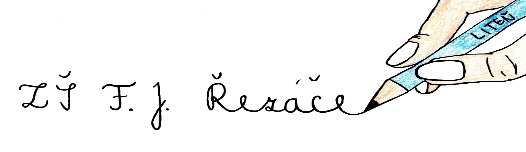 ZŠ F. J. ŘEZÁČE V LITNI VÁS ZVE NADEN OTEVŘENÝCH DVEŘÍDNE 30. 3. 2022OD 7: 45 – 15: 00 HOD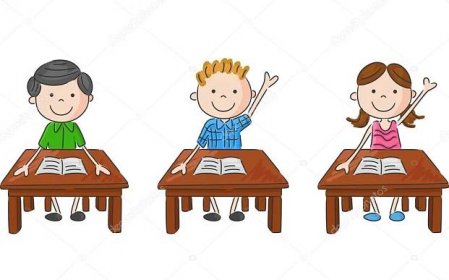 Po dobu vyučování můžete nakouknout do jednotlivých tříd a zhlédnout nejen:využití ICT techniky v běžné výuce, dramatizaci pohádky, rozhovory a konverzaci v AJ, hravé čtení, psaní, počítání, využití overballů v hodinách tělesné výuky, ale i běžnou výuku, nahlédnout do jídelny Scolarestu a navštívit ŠDV budovách školy budou vystaveny práce a díla našich žáků.